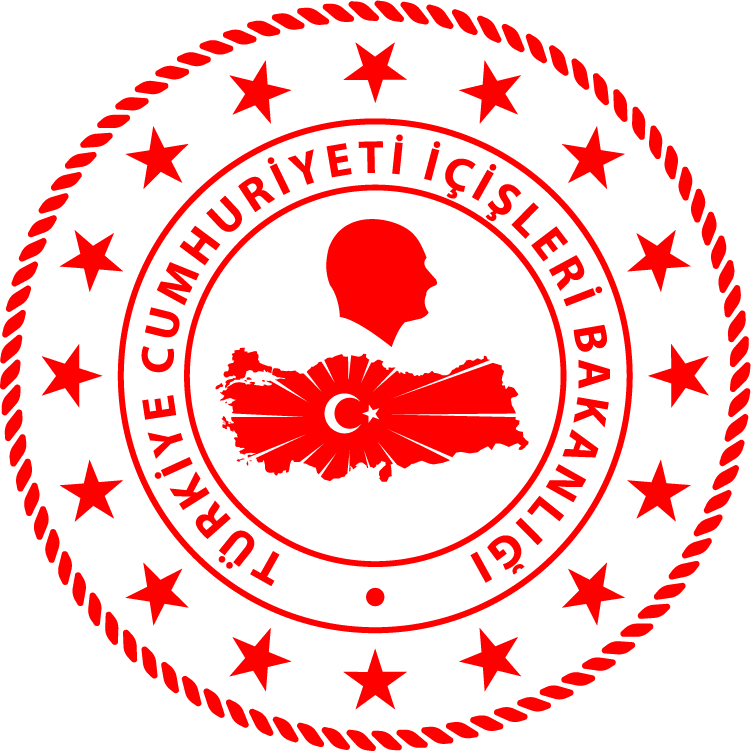 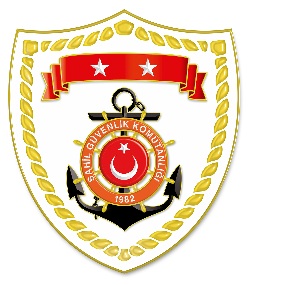 Karadeniz BölgesiMarmara BölgesiEge BölgesiS.NoTARİHMEVKİ VE ZAMANOLAYTIBBİ TAHLİYE YAPILAN ŞAHISLARAÇIKLAMA124 Ekim 2021SAMSUN/İlkadım23.30İş Kazası 1Kargo gemisinde yaralanan 1 şahsın tıbbi tahliyesi gerçekleştirilmiştir.S.NoTARİHMEVKİ VE ZAMANOLAYTIBBİ TAHLİYE YAPILAN ŞAHISLARAÇIKLAMA123 Ekim 2021BALIKESİR/Ayvalık
07.14Rahatsızlanma1Özel teknesinde rahatsızlanan 1 şahsın tıbbi tahliyesi gerçekleştirilmiştir.S.NoTARİHMEVKİ VE ZAMANOLAYTIBBİ TAHLİYE YAPILAN ŞAHISLARAÇIKLAMA124 Ekim 2021MUĞLA/Fethiye 11.50 Yaralanma1“Uluslararası Fethiye Ölüdeniz Hava Oyunları Festivali’nde denize düşerek yaralanan 1 Ukraynalı paraşütçünün tıbbi tahliyesi gerçekleştirilmiştir.224 Ekim 2021MUĞLA/Fethiye 17.10Yaralanma1“Uluslararası Fethiye Ölüdeniz Hava Oyunları Festivali’nde denize düşerek yaralanan 1 Türk paraşütçünün tıbbi tahliyesigerçekleştirilmiştir.